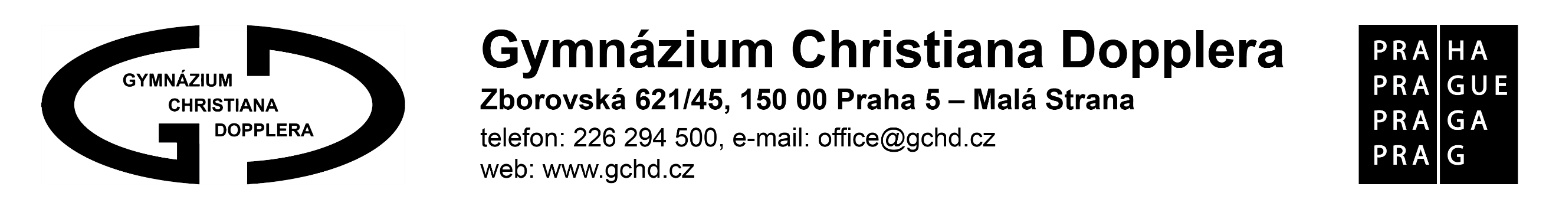 Kritéria hodnocení maturitní písemné práce z českého jazyka 2023/2024Všichni vyučující českého jazyka předají své návrhy témat písemných prací do stanovené doby příslušné osobě.    (téma, slohový útvar)Ze všech návrhů budou určena 4 zadání, z nichž si studenti právě jedno zvolí.Délka trvání: 110 minutRozsah práce: 250 slovHodnocení: deskriptory, slovní podklad, bodové hodnocení (výsledná známka)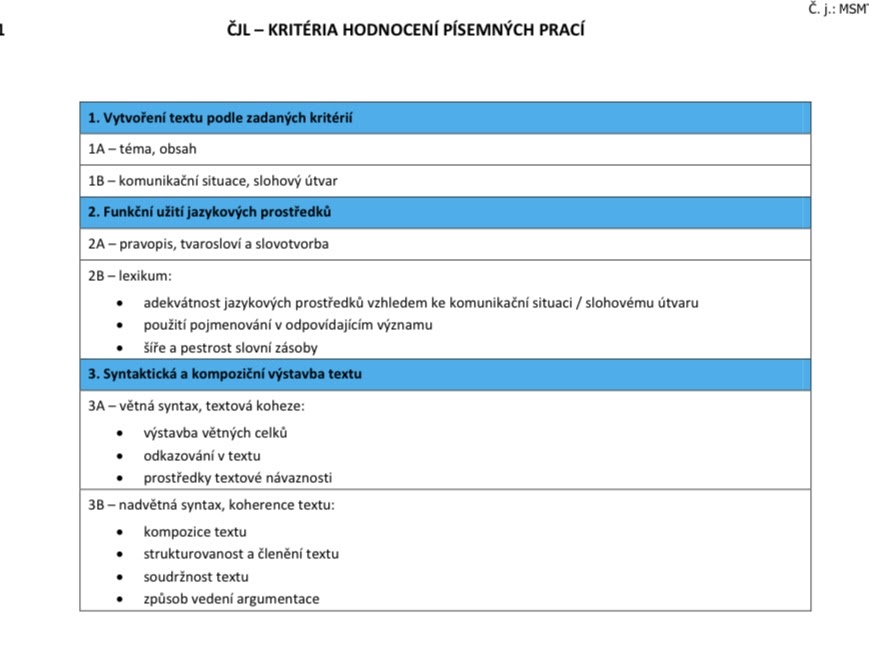 Bodová škála hodnocení písemných prací z českého jazykaHodnocení žáků s SPUONa základě doporučení ŠPZ (Školského pedagogického zařízení) – s přihlédnutím k dosavadnímu způsobu hodnocení písemné části maturitní zkoušky – budou u studentů s SPUO tolerovány konkrétní symptomy v písemném projevu.Praha 13.1.2024                                                                                  Mgr.et Bc. Jolana Holíková0123451AText se nevztahuje k žádnému tématu.Text se od zadaného tématu podstatně odklání a/nebo je téma zpracováno povrchně.Text se od zadaného tématu v některých pasážích odklání a/nebo jsou některé pasáže povrchní.Text v zásadě odpovídá zadanému tématu a zároveň je téma zpracováno v zásadě funkčně.Text odpovídá zadanému tématu a zároveň je téma zpracováno funkčně.Text plně odpovídá zadanému tématu a zároveň je téma zpracováno plně funkčně.1BText prokazatelně nevykazuje charakteristiky zadaného útvaru a reaguje na jiné vymezení komunikační situace.Text vykazuje značné nedostatky vzhledem k zadané komunikační situaci a zadanému útvaru.Text vykazuje nedostatky vzhledem k zadané komunikační situaci a zadanému útvaru.Text v zásadě odpovídá zadané komunikační situaci a zadanému útvaru.Text odpovídá zadané komunikační situaci a zadanému útvaru.Text plně odpovídá zadané komunikační situaci a zadanému tématu.2APravopisné a tvaroslovné chyby se vyskytují ve vysoké míře (7 a více chyb).  Chyby mají zásadní vliv na čtenářský komfort adresáta. Pravopisné a tvaroslovné chyby se vyskytují ve větší míře (5-6 chyb).  Chyby mají vliv na čtenářský komfort adresát.Pravopisné a tvaroslovné chyby se vyskytují často (4 chyby)  Některé chyby mají vliv na čtenářský komfort adresáta.Pravopisné a tvaroslovné chyby se objevují místy (3 chyby)  Chyby v zásadě nemají vliv na čtenářský komfort adresáta.Pravopisné a tvaroslovné chyby se objevují jen ojediněle (2 chyby).  Chyby nemají vliv na čtenářský komfort adresáta. Pravopisné a tvaroslovné chyby se téměř nevyskytují chyba).  Případné chyby nemají vliv na čtenářský komfort adresáta.2BSlovní zásoba je nemotivovaně chudá až primitivní.  V textu se vyskytují ve vysoké míře výrazy, které jsou nevhodně volené vzhledem k označované skutečnosti.  Volba slov a slovních spojení zásadně narušuje porozumění textu. Slovní zásoba je nemotivovaně chudá.  V textu se ve větší míře vyskytují výrazy, které jsou nevhodně volené vzhledem k označované skutečnosti.  Volba slov a slovních spojení narušuje porozumění textu.Slovní zásoba je spíše chudá.  V textu se často vyskytují výrazy, které jsou nevhodně volené vzhledem k označované skutečnosti.  Volba slov a slovních spojení občas narušuje porozumění textu.Slovní zásoba je vzhledem ke zvolenému zadání postačující, ale nikoli potřebně pestrá a bohatá.  V textu se místy vyskytují výrazy, které jsou nevhodně volené vzhledem k označované skutečnosti.  Volba slov a slovních spojení v zásadě nenarušuje porozumění textu.Slovní zásoba je spíše bohatá, rozmanité lexikální prostředky jsou téměř vždy funkční.  V textu se jen ojediněle vyskytne výraz, který je nevhodně volený vzhledem k označované skutečnosti.  Volba slov a slovních spojení nenarušuje porozumění textu.Slovní zásoba je motivovaně bohatá, rozmanité lexikální prostředky jsou plně funkční.  V textu se nevyskytují výrazy, které jsou nevhodně volené vzhledem k označované skutečnosti.  Volba slov a slovních spojení nenarušuje porozumění textu.3AVýstavba větných celků je nemotivovaně jednoduchá až primitivní, nebo je ve vysoké míře přetížená.  Syntaktické nedostatky se v textu vyskytují ve vysoké míře.  Nedostatky mají zásadní vliv na čtenářský komfort adresáta.Výstavba větných celků je nemotivovaně jednoduchá, nebo je ve větší míře přetížená.  Syntaktické nedostatky se v textu vyskytují ve větší míře.  Nedostatky mají vliv na čtenářský komfort adresáta. Výstavba větných celků je spíše jednoduchá, nebo přetížená.  Syntaktické nedostatky se v textu vyskytují občas.  Nedostatky mají občas vliv na čtenářský komfort adresáta.Výstavba větných celků je v zásadě promyšlená a syntaktické prostředky jsou vzhledem ke komunikační situaci v zásadě funkční.  Místy se v textu objevují syntaktické nedostatky.  Nedostatky mají místy vliv na čtenářský komfort adresáta. Výstavba větných celků je promyšlená a syntaktické prostředky jsou vzhledem ke komunikační situaci téměř vždy funkční.  Syntaktické nedostatky se v textu vyskytují jen ojediněle.  Nedostatky nemají vliv na čtenářský komfort adresáta.Výstavba větných celků je promyšlená a syntaktické prostředky jsou vzhledem ke komunikační situaci plně funkční.  Syntaktické nedostatky se v textu téměř nevyskytují.  Čtenářský komfort adresáta není narušován.3BText je nesoudržný a chaotický.  Členění textu je nelogické.  Text je argumentačně nezvládnutý.  Adresát musí vynaložit velké úsilí, aby se v textu zorientoval, nebo se v textu neorientuje vůbec.Kompozice textu je nepřehledná.  V členění textu se ve větší míře vyskytují nedostatky.  Argumentace je ve větší míře nesrozumitelná.  Adresát musí vynaložit úsilí, aby se v textu zorientoval. Kompozice textu je spíše nahodilá.  V členění textu se často vyskytují nedostatky.  Argumentace je občas nesrozumitelná.  Organizace textu má vliv na čtenářský komfort adresáta.Kompozice textu je v zásadě vyvážená. Text je až na malé nedostatky vhodně členěn a logicky uspořádán.Argumentace je v zásadě srozumitelná.  Organizace textu v zásadě nemá vliv na čtenářský komfort adresáta.Kompozice textu je promyšlená a vyvážená.  Text je vhodně členěn a logicky uspořádán.Argumentace je srozumitelná.  Organizace textu nemá vliv na čtenářský komfort adresáta. Kompozice textu je precizní.  Text je vhodně členěn a logicky uspořádán.Argumentace je velmi vyspělá.  Organizace textu nemá vliv na čtenářský komfort adresáta.